Štefanova ulica 2, 1501 Ljubljana		T: 01 428 40 00		E: gp.mnz@gov.si		www.gov.si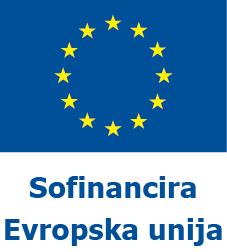 Številka: 	430-413/2023/5Datum: 	12. 9. 2023NAVODILA PRIJAVITELJEM ZA IZDELAVO VLOGEza javni razpis za izvajanje operacije "Nadaljevanje zaščite žrtev trgovine z ljudmi ter programa njihove reintegracije v Republiki Sloveniji za obdobje 2023 - 2026", št. 430-413/2023financirano iz Sklada za notranjo varnost in sredstevproračuna Republike Slovenijestran:1.	POVABILO PRIJAVITELJEM K ODDAJI VLOGE	32.	PREDMET JAVNEGA RAZPISA	33.	POGOJI ZA PRIJAVO NA JAVNI RAZPIS	34.	ROK IN NAČIN PREDLOŽITVE VLOGE	45.	VIŠINA IN VIR SREDSTEV	56.	PRAVNA PODLAGA ZA IZVEDBO JAVNEGA RAZPISA	57.	IZDELAVA IN PREDLOŽITEV VLOGE	58.	JEZIK	69.	VELJAVNOST VLOGE	610.	OBVEZNA VSEBINA VLOGE	611.	FORMALNO NEPOPOLNA VLOGA IN DOPOLNITEV VLOGE	912. 	POPRAVEK OZ. DOPOLNITEV FINANČNE KONSTRUKCIJE	913. 	IZLOČITEV VLOGE	914. 	DODATNA OBVESTILA IN POJASNILA	1015.	MERILA ZA IZBOR OPERACIJE	1116.	ROK, V KATEREM BODO PRIJAVITELJI OPERACIJE OBVEŠČENI O IZIDU JAVNEGA RAZPISA	1417.	SKLENITEV POGODBE	1418. 	VAROVANJE OSEBNIH PODATKOV	1419.	PRAVNO VARSTVO	14POVABILO PRIJAVITELJEM K ODDAJI VLOGENa podlagi Zakona o javnih financah (Uradni list RS, št. 11/11 – uradno prečiščeno besedilo, 14/13 popr., 101/13, 55/15 – ZfisP, 96/15 – ZIPRS1617, 13/18, 195/20 – odl. US, 18/23 ZDU-1O in 76/23) – ZJF in Pravilnika o postopkih za izvrševanje proračuna Republike Slovenije (Uradni list RS, št. 50/07, 61/08, 99/09 – ZIPRS1011, 3/13, 81/16, 11/22, 96/22, 105/22 – ZZNŠPP in 149/22), javni razpis izvaja Republika Slovenija, Ministrstvo za notranje zadeve, Štefanova ulica 2, 1501 Ljubljana. Naročnik vabi prijavitelje, da podajo svojo vlogo v skladu z razpisno dokumentacijo, na osnovi javnega razpisa za izvajanje operacije "Nadaljevanje zaščite žrtev trgovine z ljudmi ter programa njihove reintegracije v Republiki Sloveniji za obdobje 2023 - 2026", št. 430-413/2023.Prijavitelj pripravi vlogo skladno z Navodili prijaviteljem za izdelavo vloge. Vsi stroški priprave in predložitve vloge bremenijo prijavitelja.PREDMET JAVNEGA RAZPISAPredmet javnega razpisa je izvajanje operacije "Nadaljevanje zaščite žrtev trgovine z ljudmi ter programa njihove reintegracije v Republiki Sloveniji za obdobje 2023 - 2026". Predmet javnega razpisa, obveznosti izvajalca operacije in način financiranja so podrobneje opredeljeni v datoteki »2 Opis predmeta javnega razpisa«.Prijavitelji morajo ponuditi predmet javnega razpisa v celoti in se ne morejo prijaviti za izvajanje posameznega dela predmeta javnega razpisa. Operacija se izvaja od obojestranskega podpisa pogodbe do 1. 10. 2026 oziroma do porabe sredstev, v kolikor bodo ta sredstva porabljena pred navedenim datumom zaključka operacije. Na podlagi 69. člena Uredbe 2021/1060/EU Evropskega parlamenta in Sveta z dne 24. junija 2021 o določitvi skupnih določb o Evropskem skladu za regionalni razvoj, Evropskem socialnem skladu plus, Kohezijskem skladu, Skladu za pravični prehod in Evropskem skladu za pomorstvo, ribištvo in akvakulturo ter finančnih pravil zanje in za Sklad za azil, migracije in vključevanje, Sklad za notranjo varnost in Instrument za finančno podporo za upravljanje meja in vizumsko politiko, so države članice EU dolžne zagotavljati zakonitost in pravilnost izdatkov, vključenih v obračune, predložene Evropski komisiji (EK), in sprejemati vse potrebne ukrepe za preprečevanje, odkrivanje in odpravo nepravilnosti, vključno z goljufijami, ter poročati o njih. Ti ukrepi vključujejo zbiranje informacij o dejanskih lastnikih prejemnikov sredstev Unije.V okviru postopkov dodeljevanja in porabe EU sredstev se bodo zbirali in obdelovali naslednji podatki: ime, priimek in rojstni datum dejanskih lastnikov prejemnika sredstev prijavitelja – izvajalca, identifikacijska številka za DDV ali davčna identifikacijska številka (smiselno glede na pravno obliko). Naročnik bo osebne podatke pridobil iz Registra dejanskih lastnikov (AJPES-RDL). V kolikor dejanski lastniki prejemnika sredstev prijavitelja - izvajalca niso vpisani v Register dejanskih lastnikov (AJPES-RDL), bo moral prijavitelj - izvajalec naročniku pred sklenitvijo pogodbe posredovati ime, priimek in rojstni datum dejanskih lastnikov prejemnika sredstev prijavitelja - izvajalca, identifikacijsko številko za DDV ali davčno identifikacijsko številko (smiselno glede na pravno obliko).POGOJI ZA PRIJAVO NA JAVNI RAZPISNa javni razpis se lahko prijavijo pravne osebe, ki:so registrirane za opravljanje dejavnosti socialnega varstva pri pristojnem sodišču ali drugem pristojnem organu v RS ali imajo opravljanje te dejavnosti opredeljeno v ustanovitvenem aktu ali pa imajo šifro oddelka 87 (Socialno varstvo z nastanitvijo) ali 88 (Socialno varstvo brez nastanitve) po Uredbi o standardni klasifikaciji dejavnosti (Uradni list RS, št. 69/07 in 17/08)ali imajo status mednarodne organizacije in si prizadevajo uresničiti iste cilje kot so zapisani v Nacionalnem programu Republike Slovenije za črpanje iz Sklada za notranjo varnost, nimajo v zadnjih šestih mesecih od datuma izdaje potrdila s strani poslovne banke blokiranega nobenega transakcijskega računa, izpolnjujejo pogoj, da niti prijavitelj niti njegov zakoniti zastopnik, ni bil pravnomočno obsojen zaradi naslednjih kaznivih dejanj, ki so opredeljena v Kazenskem zakoniku (Uradni list RS, št. 50/12 – uradno prečiščeno besedilo, 6/16 – popr., 54/15, 38/16, 27/17, 23/20, 91/20, 95/21, 186/21, 105/22 – ZZNŠPP in 16/23; v nadaljevanju KZ-1): trgovina z ljudmi, goljufija, protipravno omejevanje konkurence, povzročitev stečaja z goljufijo ali nevestnim poslovanjem, oškodovanje upnikov, poslovna goljufija, goljufija na škodo Evropske unije, ponareditev ali uničenje poslovnih listin, nedovoljeno sprejemanje daril, nedovoljeno dajanje daril, davčna zatajitev, jemanje podkupnine, dajanje podkupnine,nimajo neplačanih zapadlih obveznosti v zvezi s plačili davkov in prispevkov za socialno varnost v skladu z zakonskimi določbami države, v kateri imajo sedež.Operacija mora imeti realne in jasno postavljene cilje, ki so v skladu s predmetom javnega razpisa in izhajajo iz potreb uporabnikov in naročnika. Vsebina operacije mora biti skladna s cilji, predmetom, namenom in obsegom javnega razpisa in ustreza ciljnim skupinam. Interesi prijavitelja ne smejo biti v nasprotju z interesi in cilji operacije.Operacija mora upoštevati aktivnosti ter časovni in finančni okvir, določen s predmetno razpisno dokumentacijo.Operacija se ne sme izvajati kot del drugih, s strani naročnika ali finančnih skladov EU že sofinanciranih operacij. Operacija se mora izvajati v Republiki Sloveniji, na nacionalni ravni.Prijavitelj – izvajalec mora zagotoviti izvajanje operacije po načelu nepridobitnosti.Operacija se mora izvajati skladno s kodeksom etičnih načel v socialnem varstvu. Prijavitelj – izvajalec mora pri svojem delu upoštevati predpise, ki urejajo področje varstva osebnih podatkov, predvsem Zakon o varstvu osebnih podatkov (Uradni list RS, št. 163/22 – ZVOP-2) in Uredbo (EU) 2016/679 Evropskega parlamenta in Sveta o varstvu posameznikov pri obdelavi osebnih podatkov in o prostem pretoku takih podatkov ter o razveljavitvi direktive 95/46/ES (Ur. l. EU, št. L 119/1, v nadaljnjem besedilu. Splošna uredba o varstvu podatkov).Vodja operacije in ostali kader mora izpolnjevati pogoje iz predmetne razpisne dokumentacije (točka 10.4 tega dela razpisne dokumentacije).V primeru, da prijavitelj oz. njegova vloga ne izpolnjuje katerega od zgoraj navedenih pogojev, se vloga izloči.ROK IN NAČIN PREDLOŽITVE VLOGEVloga se šteje za pravočasno, če jo naročnik prejme do dne 18. 10. 2023, najkasneje do 10.00 ure.Prijavitelji oddajo vloge s priporočeno pošiljko po pošti ali osebno na naslov naročnika: Ministrstvo za notranje zadeve RS, Glavna pisarna, Štefanova ulica 2, 1501 Ljubljana.Vse nepravočasno prejete vloge bo komisija izločila iz postopka odpiranja vlog in jih neodprte vrnila prijaviteljem.VIŠINA IN VIR SREDSTEVOkvirna višina sredstev za predmetni javni razpis znaša 150.000,00 EUR za izvajanje operacije v obdobju od obojestranskega podpisa pogodbe do 1. 10. 2026 oziroma do porabe sredstev, v kolikor bodo sredstva porabljena pred navedenim datumom zaključka operacije. Zgoraj navedeni znesek predstavlja višino sredstev, ki jih namenja naročnik za izvedbo aktivnosti operacije za izpolnitev ciljev operacije. Sredstva za izvajanje predmetnega javnega razpisa so zagotovljena s strani Sklada za notranjo varnost (v nadaljevanju: ISF) v višini 75 % upravičenih stroškov (kar znaša 112.500,00 EUR) in sredstev proračuna Republike Slovenije – slovenske udeležbe v višini 25% upravičenih stroškov. PRAVNA PODLAGA ZA IZVEDBO JAVNEGA RAZPISAJavni razpis se bo izvedel upoštevajoč naslednje predpise:Zakon o izvrševanju proračunov Republike Slovenije za leta, v katerih bo veljal; Pravilnik o postopkih za izvrševanje proračuna Republike Slovenije (Uradni list RS, št. 50/07, 61/08, 99/09 – ZIPRS1011, 3/13, 81/16, 11/22, 96/22, 105/22 – ZZNŠPP in 149/22);Kazenski zakonik (Ur. l. RS, št. 50/12 – uradno prečiščeno besedilo, 6/16 – popr., 54/15, 38/16, 27/17, 23/20, 91/20, 95/21, 186/21, 105/22 – ZZNŠPP in 16/23);Zakon o javnih financah (Uradni list RS, št. 11/11 – uradno prečiščeno besedilo, 14/13 – popr., 101/13, 55/15 – ZfisP, 96/15 – ZIPRS1617, 13/18, 195/20 – odl. US, 18/23 – ZDU-1O in 76/23);Zakon o ratifikaciji Konvencije Sveta Evrope o ukrepanju proti trgovini z ljudmi (Ur. l. RS-Mednarodne pogodbe, št. 14/09);Zakon o varstvu osebnih podatkov na področju obravnavanja kaznivih dejanj (Uradni list RS, št.  177/20) - ZVOPOKD;Uredba (EU) 2021/1060 Evropskega parlamenta in Sveta z dne 24. junija 2021 o določitvi skupnih določb o Evropskem skladu za regionalni razvoj, Evropskem socialnem skladu plus, Kohezijskem skladu, Skladu za pravični prehod in Evropskem skladu za pomorstvo, ribištvo in akvakulturo ter finančnih pravil zanje in za Sklad za azil, migracije in vključevanje, Sklad za notranjo varnost in Instrument za finančno podporo za upravljanje meja in vizumsko politiko; Uredba (EU) 2021/1149 Evropskega parlamenta in Sveta z dne 7. julija 2021 o vzpostavitvi Sklada za notranjo varnost; Uredba o izvajanju uredb (EU) in (Euratom) na področju azila, migracij in vključevanja, notranje varnosti ter evropskega integriranega upravljanja meja v programskem obdobju 2021–2027;Sklep Komisije z dne, 24.11.2022 o odobritvi programa Slovenije za podporo iz Sklada za notranjo varnost za obdobje 2021-2027;Zakon o opravljanju plačilnih storitev za proračunske uporabnike (Uradni list RS, št. 77/16 in 47/19 – ZOPSPU);Zakon o prostovoljstvu (Uradni list RS, št. 10/11, 16/11 – popr. in 82/15 - ZProst); Zakon o ratifikaciji Konvencije Sveta Evrope o ukrepanju proti trgovini z ljudmi (Uradni list RS št. 62/09  Mednarodne pogodbe, št. 14/09);Direktiva 2011/36/EU Evropskega parlamenta in Sveta z dne 5. aprila 2011 o preprečevanju trgovine z ljudmi in boju proti njej ter zaščiti njenih žrtev in o nadomestitvi Okvirnega sklepa Sveta 2002/629/PNZ; Strategija EU za boj proti trgovini z ljudmi za obdobje 2021-2025. sprejeta 14. aprila 2021; vsa pozitivna zakonodaja, ki ureja to področje.IZDELAVA IN PREDLOŽITEV VLOGEVloga se sestavi tako, da prijavitelj vpiše zahtevane podatke v obrazce, ki so sestavni del razpisne dokumentacije oz. posameznih delov le-te.Prijavitelj poda vlogo na obrazcih iz prilog razpisne dokumentacije. Prijavitelj priloge izpolni, podpiše in žigosa.Zaželeno je:da so vsa dokazila, zahtevana v 10. točki teh navodil, razen izjav in obrazcev, vložena v ločenih ovitkih. Na vsakem ovitku naj bo naveden naziv dokumenta oz. ime zahtevanega dokazila.da so vsi dokumenti, predloženi v vlogi, zvezani z vrvico v celoto in zapečateni tako, da posameznih listov oziroma prilog ni možno naknadno vložiti, odstraniti ali zamenjati brez vidne poškodbe listov oz. pečata.da so ovitki takšni, da omogočajo popoln pregled dokumentacije, tudi če se dokument sestoji iz več listov tako, da je omogočeno listanje (npr. "ovoji za spise", Obr.  podobno).Prijavitelj mora predložiti vlogo osebno ali po pošti v zapečatenem ali zaprtem ovitku tako, da je možno preveriti, da je zaprt tako, kot je bil predan. Prijavitelj na ovitek vloge nalepi izpolnjen obrazec prijave iz Priloge št. 12. V primeru, da vloga ni označena kot je navedeno, naročnik ne odgovarja za predčasno odpiranje vloge ali za založitev vloge. Vloge, ki bodo predložene na drug način (npr. po faksu ali elektronski pošti), bo komisija izločila iz postopka odpiranja vlog in jih vrnila prijaviteljem.JEZIKPostopek javnega razpisa poteka v slovenskem jeziku.VELJAVNOST VLOGEVloga mora veljati najmanj 140 dni od roka za predložitev vlog. OBVEZNA VSEBINA VLOGEPrijavitelj mora v vlogi predložiti:10.1 Izpolnjene, podpisane in žigosane obrazce za pripravo vloge (datoteka »4 Ostale priloge«):Obrazec vloge (Priloga št. 1);Splošna izjava prijavitelja operacije (Priloga št. 2), v primeru, da je prijavitelj mednarodna organizacija ali društvo, ki ni registrirano za dejavnosti iz oddelka 87 ali 88 pa tudi listine, navedene v Prilogi št. 2, točka a);Izjavo prijavitelja operacije – DDV (Priloga št. 3);Podatke o kadrih - izvajalcih operacije (Priloga št. 4);Prijavo operacije (javni razpis) (Priloga št. 5);Izračune SSE na zaposlenega (s prilogami) (Priloga št. 6);Načrtovani proračun operacije – po vrsticah proračuna (Priloga št. 7); Opis operacije (Priloga št. 8); Izjava strokovnega(-ih) delavca(-ev) (Priloga št. 9); Izjava(-e) referenčnega(-ih) naročnika(-ov) (Priloga št. 10);Reference prijavitelja (Priloga št. 11).Obrazce za pripravo vloge, ki so sestavni del tega dela razpisne dokumentacije, mora prijavitelj izpolniti, podpisati in žigosati.Opomba:V primeru, da obrazcev ne podpisuje odgovorna oseba prijavitelja, mora prijavitelj obvezno priložiti pooblastilo za podpis dokumentacije, predložene v vlogi!10.2 Vzorec pogodbe (datoteka »3 Vzorec pogodbe«):Prijavitelj mora predložiti vzorec pogodbe, ki ima vse strani parafirane. 10.3 Dokumente, ki jih izdajajo uradne institucije in katerih datum izdaje s strani uradne institucije na dan roka za predložitev vlog ne sme biti starejši od 30 dni.	Dokumenti so lahko originali ali fotokopije:Dokazilo (npr. potrdilo poslovne banke, pri kateri ima prijavitelj odprt transakcijski račun) da v zadnjih šestih mesecih od datuma izdaje dokazila ni imel blokiranega nobenega transakcijskega računa.Ker se mora dokazilo nanašati na vse transakcijske račune prijavitelja, mora prijavitelj predložiti dokazila vseh poslovnih bank, pri katerih ima odprt transakcijski račun.Dokazilo Ministrstva za pravosodje, Kazenske evidence, da niti prijavitelj, niti njegov/-i zakoniti zastopnik/-i ni/-so bil/-i pravnomočno obsojen/-i zaradi naslednjih kaznivih dejanj, ki so opredeljena v Kazenskem zakoniku: trgovina z ljudmi, goljufija, protipravno omejevanje konkurence, povzročitev stečaja z goljufijo ali nevestnim poslovanjem, oškodovanje upnikov, poslovna goljufija, goljufija na škodo Evropske unije, ponareditev ali uničenje poslovnih listin, nedovoljeno sprejemanje daril, nedovoljeno dajanje daril, davčna zatajitev, jemanje podkupnine, dajanje podkupnine.Dokazilo pristojnega finančnega urada, da prijavitelj nima neplačanih zapadlih obveznosti v zvezi s plačili davkov in prispevkov za socialno varnost v skladu z zakonskimi določbami države, v kateri ima sedež.10.4 Reference prijavitelja ter zahteve glede kadrov (vodja operacije in ostali kader)Reference prijaviteljaPrijavitelj operacije mora imeti pretekle reference s področja nudenja pomoči in zaščite žrtev trgovine z ljudmi. Prijavitelj mora v vlogi na Prilogo št. 11 napisati pretekle reference s področja nudenja pomoči in zaščite žrtev trgovine z ljudmi, s kontaktnimi podatki referenčnih naročnikov, kjer se lahko preveri verodostojnost navedenih podatkov. Referenčni naročniki morajo imeti sedež v Republiki Sloveniji in niso fizične osebe. Upoštevajo se reference izvedene na območju Slovenije zadnjih 5 let od datuma objave javnega razpisa v Uradnem listu RS. OPOMBA:Naročnik si pridržuje pravico od prijavitelja pred oddajo razpisa zahtevati dopolnitev oz. predložitev dokazil, iz katerih bo razvidno, da ima prijavitelj operacije pretekle reference s področja nudenja pomoči in zaščite žrtev trgovine z ljudmi.KadriVodja operacije:Prijavitelj – izvajalec mora zagotavljati eno osebo, ki bo glavni nosilec operacije (vodja operacije). Ta oseba mora imeti najmanj 2 (dve) leti delovnih izkušenj z vodenjem operacij v zadnjih treh letih od objave tega javnega razpisa v Uradnem listu Republike Slovenije. Vodja operacije je lahko hkrati tudi prvi strokovni delavec. Delovne izkušnje vodje operacije prijavitelj dokazuje s predložitvijo Prilog/-e št. 10 (Izjava referenčnega naročnika), ki mora/-jo biti v celoti izpolnjena/-e, podpisana/-e in žigosana/-e.Strokovni delavci:Prijavitelj v svoji vlogi (Priloga št. 4) vpiše osebe, ki bodo v operaciji sodelovale kot strokovni delavci. Prvi strokovni delavec mora biti oseba, ki izpolnjuje spodaj navedene pogoje. Drugi in vsi ostali strokovni delavci (ki morajo ravno tako izpolnjevati spodaj navedene pogoje) bodo v operacijo vključeni le po potrebi (v primeru povečanega obsega dela ali v primeru odsotnosti prvega strokovnega delavca) in po predhodni odobritvi skrbnika pogodbe s strani naročnika. Prvi strokovni delavec:mora biti redno zaposlen pri prijavitelju,mora imeti izobrazbo višje ali visoke šole ene od smeri izobrazbe, ki so naštete v Zakonu o socialnem varstvu (Uradni list RS, št. 3/07-uradno prečiščeno besedilo, 23/07-popr., 41/07-popr., 61/10-ZSVarPre, 62/10 – ZUPJS, 57/12, 39/16, 52/16 – ZPPreb-1, 15/17 – DZ, 29/17, 54/17, 21/18 – ZNOrg, 31/18 – ZOA-A, 28/19, 189/20 – ZFRO in 196/21 – ZDOsk; v nadaljevanju: ZSV),mora imeti najmanj 2 (dve) leti delovnih izkušenj na področju dela z žrtvami trgovine z ljudmi,mora biti državljan Republike Slovenije,ne sme biti pravnomočno obsojen ter zoper njega ne sme biti vložena pravnomočna obtožnica zaradi kaznivega dejanja, ki se preganja po uradni dolžnosti in ne sme biti obsojen na nepogojno zaporno kazen več kot 6 mesecev.mora imeti opravljen strokovni izpit s področja socialnega varstva. V primeru povečanega obsega dela oziroma odsotnosti prvega strokovnega delavca, je dolžan izbrani prijavitelj – izvajalec zagotoviti tudi drugega strokovnega delavca, ki:je lahko ali redno zaposlen pri prijavitelju ali vključen v operacijo po podjemni pogodbi ali na drug način (kot npr. prostovoljec),mora imeti izobrazbo višje ali visoke šole ene od smeri izobrazbe, ki so naštete v 69. členu ZSV,ne sme biti pravnomočno obsojen ter zoper njega ne sme biti vložena pravnomočna obtožnica zaradi kaznivega dejanja, ki se preganja po uradni dolžnosti in ne sme biti obsojen na nepogojno zaporno kazen več kot 6 mesecev.Izbrani prijavitelj – izvajalec je dolžan poleg drugega strokovnega delavca, zagotoviti tudi dodatne delavce (vsi ostali strokovni delavci), ki:so lahko ali redno zaposleni pri prijavitelju ali vključeni v operacijo po podjemni pogodbi ali na drug način (kot npr. prostovoljec),morajo imeti izobrazbo višje ali visoke šole ene od smeri izobrazbe, ki so naštete v 69. členu ZSV.Vsi strokovni delavci, ki jih prijavitelj navede v Prilogi št. 4, in bodo sodelovali v predmetni operaciji, morajo upoštevati naslednje zahteve naročnika: operacijo morajo izvajati v skladu s kodeksom etičnih načel v socialnem varstvu,pri izvajanju operacije morajo sodelovati z organi odkrivanja oziroma kazenskega pregona Republike Slovenije v predkazenskih in kazenskih postopkih ter z drugimi pristojnimi državnimi organi pri urejanju statusa žrtev trgovine z ljudmi – tujih državljanov.Prijavitelj vse zgoraj navedene osebe vpiše v Prilogo št. 4 (Podatki o kadrih – izvajalcih operacije), za prilogo pa za vse navedene osebe priloži naslednjo dokumentacijo:ustrezna izobrazba: fotokopija dokazila o izobrazbi (fotokopija diplome), državljanstvo Republike Slovenije prvega strokovnega delavca v operaciji: dokazilo, izdano s strani uradne institucije, ki ne bo starejše od 30 dni (lahko original ali fotokopija), delovne izkušnje vodje operacije in prvega strokovnega delavca: v celoti izpolnjena/-e, podpisana/-e in žigosana/-a Prilog/-e št. 10 (Izjava referenčnega naročnika), dokazilo Ministrstva za pravosodje, Kazenske evidence, da prvi in drugi strokovni delavec nista bila pravnomočno obsojena ter zoper njiju ni vložena pravnomočna obtožnica zaradi kaznivega dejanja, ki se preganja po uradni dolžnosti in nista bila obsojena na nepogojno zaporno kazen več kot 6 mesecev, ki ne sme biti starejše od 30 dni (lahko original ali fotokopija),način zaposlitve prvega in ostalih strokovnih delavcev prijavitelj poda v zadnjem stolpcu tabele iz Priloge št. 4,kot dokazilo za izpolnjevanje zahtev naročnika iz prejšnjega odstavka prijavitelj v svoji vlogi priloži s strani posameznega strokovnega delavca lastnoročno podpisano in izpolnjeno Prilogo št. 9 (Izjava strokovnega delavca), ter podpisano in izpolnjeno Prilogo št. 2 (Splošna izjava prijavitelja operacije).potrdilo o opravljenem strokovnem izpitu s področja socialnega varstva za prvega strokovnega delavca (lahko original ali fotokopija). 10.5 Skupna vlogaV primeru, da skupina prijaviteljev predloži skupno vlogo, mora ta skupina prijaviteljev v vlogi predložiti:Izjavo o predložitvi pravnega akta o skupnem izvajanju operacije (npr. pogodba o sodelovanju), v primeru, da bodo izbrani na javnem razpisu.Pravni akt o skupnem izvajanju operacije mora natančno opredeliti odgovornost posameznih prijaviteljev za izvajanje operacije in poslovodečega prijavitelja. Ne glede na to, pa prijavitelji odgovarjajo naročniku neomejeno solidarno. Pravne osebe naj navedejo imena oseb, ki bodo odgovorne za izvajanje operacije po predmetnem javnem razpisu.Zahtevana dokazila v skladu s točko 10. Obvezna vsebina vloge. Dokazila, ki se nanašajo neposredno na posameznega prijavitelja skupne vloge, morajo biti v vlogi predložena za vsakega prijavitelja posebej, in sicer: Splošna izjava prijavitelja operacije (Priloga št. 2), Izjava prijavitelja operacije – DDV (Priloga št. 3)  ter dokazila iz točke 10.3. Za ostala zahtevana dokazila iz točke 10 ni potrebno, da so v vlogi predložena za vsakega prijavitelja posebej, biti pa morajo parafirana s strani vseh prijaviteljev skupne vloge.FORMALNO NEPOPOLNA VLOGA IN DOPOLNITEV VLOGENa odpiranju vlog strokovna komisija ugotavlja popolnost vlog. V primeru, da prijavitelj v vlogi ne bo predložil vseh zgoraj navedenih dokazil in izpolnjenih obrazcev iz razpisne dokumentacije oziroma bodo le-ti nepravilno izpolnjeni, zaradi česar bo njegova vloga formalno nepopolna, ga bo komisija pozvala k dopolnitvi vloge. Vloga, katere prijavitelj ne bo dopolnil v skladu s pozivom za dopolnitev vloge, bo zavržena. 12. POPRAVEK OZ. DOPOLNITEV FINANČNE KONSTRUKCIJEFinančna konstrukcija operacije je navedena v:Prilogi št. 5 – Prijava operacije (javni razpis) (v delu, ki se nanaša na proračun operacije), Prilogi št. 6 - Izračunih SSE na zaposlenega (s prilogami), Prilogi št. 7 – Načrtovani proračun operacije – po vrsticah proračuna. V primeru, da bo prijavitelj v finančni konstrukciji izvajanja operacije navedel stroške, ki jih naročnik v skladu z Nacionalnimi pravili upravičenosti za črpanje sredstev programa Sklada za azil, migracije in vključevanje, programa Sklada za notranjo varnost ter programa Instrumenta za finančno podporo za upravljanje meja in vizumsko politiko v okviru Sklada za integrirano upravljanje meja v programskem obdobju 2021-2027 (v nadaljevanju: Nacionalna pravila), ki so dostopna na internetni strani https://evropskasredstva.si/nacionalnihttps-evropskasredstva-si-nacionalna-pravila-sklada-za-notranjo-varnost-program-sklada-za-notranjo-varnost-2/, ne financira, oziroma bo stroškovna upravičenost navedene višine stroškov dvomljiva in/ali če bo finančna konstrukcija izvajanja operacije nepopolna ali nepravilna, ter v primeru, da bodo v finančni konstrukciji ugotovljene računske napake, bo prijavitelj pozvan k popravku oz. dopolnitvi finančne konstrukcije izvajanja operacije. V primeru, da prijavitelj na poziv naročnika pomanjkljivosti oziroma nepravilnosti v finančni konstrukciji izvajanja operacije ter ugotovljene računske napake v postavljenem roku ne bo odpravil, se njegova vloga zavrže.13. IZLOČITEV VLOGEVloga prijavitelja operacije bo izločena iz nadaljnjega postopka izbire v naslednjih primerih:v kolikor prijavitelj ni registriran za opravljanje socialnega varstva pri pristojnem sodišču ali drugem pristojnem organu v RS, ali nima opravljanje te dejavnosti opredeljeno v ustanovitvenem aktu ali pa nima šifro oddelka 87 (Socialno varstvo z nastanitvijo) ali 88 (Socialno varstvo brez nastanitve) po Uredbi o standardni klasifikaciji dejavnostialiv kolikor prijavitelj nima statusa mednarodne organizacije in si ne prizadeva uresničiti iste cilje kot so zapisani v Nacionalnem programu Republike Slovenije za črpanje sredstev iz Sklada za notranjo varnost; v kolikor je prijavitelj imel v zadnjih šestih mesecih od datuma izdaje potrdila s strani poslovne banke blokiran en ali več transakcijskih računov;v kolikor je bil prijavitelj ali njegov zakoniti zastopnik, pravnomočno obsojen zaradi naslednjih kaznivih dejanj, ki so opredeljena v KZ-1: trgovina z ljudmi, goljufija, protipravno omejevanje konkurence, povzročitev stečaja z goljufijo ali nevestnim poslovanjem, oškodovanje upnikov, poslovna goljufija, goljufija na škodo Evropske unije, ponareditev ali uničenje poslovnih listin, nedovoljeno sprejemanje daril, nedovoljeno dajanje daril, davčna zatajitev, jemanje podkupnine, dajanje podkupnine;v kolikor ima prijavitelj neplačane zapadle obveznosti v zvezi s plačili davkov in prispevkov za socialno varnost v skladu z zakonskimi določbami države, v kateri ima sedež;v kolikor se ugotovi, da operacija nima realnih in jasno postavljenih ciljev, da ti cilji niso v skladu s predmetom javnega razpisa in ne izhajajo iz potreb uporabnikov in naročnika; v kolikor se ugotovi, da vsebina operacije ni skladna s cilji, predmetom, namenom in obsegom javnega razpisa in ne ustreza ciljnim skupinam;v kolikor se ugotovi, da so interesi prijavitelja v nasprotju z interesi in cilji operacije;v kolikor se ugotovi, da operacija ne upošteva aktivnosti ter časovnega in finančnega okvirja, določenega s predmetno razpisno dokumentacijo;v kolikor je prijavitelj za namen izvajanja operacije, za katerega se prijavlja, že prejel pomoč kateregakoli drugega organa oziroma institucije Republike Slovenije oziroma Evropske unije ter pri izvajanju operacije prihaja do dvojnega financiranja;v kolikor se operacija ne izvaja v Republiki Sloveniji in ni nacionalnega pomena;v kolikor se ugotovi, da pri izvajanju operacije prihaja do pridobitne dejavnosti;v kolikor se ugotovi, da je prijavitelj v vlogi navedel napačne ali zavajajoče podatke;v kolikor se ugotovi, da se operacija ne izvaja skladno s kodeksom etičnih načel v socialnem varstvu;v kolikor se ugotovi, da prijavitelj pri svojem delu ne upošteva predpisov, ki urejajo področje varstva osebnih podatkov, predvsem Zakon o varstvu osebnih podatkov in Splošno uredbo o varstvu podatkov;v kolikor se ugotovi, da vodja operacije in ostali kader ne izpolnjujejo pogojev iz predmetne razpisne dokumentacije (točka 10.4 tega dela razpisne dokumentacije);v kolikor se ugotovi, da prijavitelj ni takoj oz. najkasneje v 8 dneh obvestil naročnika o statusnih spremembah glede zavezanosti za DDV v času izvajanja operacije in glede statusnih sprememb, ki bi lahko vplivale na izvajanje operacije; v kolikor se ugotovi, da vloga ne izpolnjuje vseh zahtev iz razpisne dokumentacije.Zgoraj navedeni izključitveni razlogi se lahko uveljavljajo zoper prijavitelja tudi po opravljeni izbiri oziroma po tem, ko je izdan sklep o izbiri izvajalca ter po sklenitvi pogodbe.V primeru, da se ugotovi obstoj enega ali več izključitvenih razlogov po izdaji sklepa o izbiri, se sklep razveljavi.V primeru, da se ugotovi obstoj enega ali več izključitvenih razlogov po sklenitvi pogodbe, lahko naročnik odstopi od pogodbe.14. DODATNA OBVESTILA IN POJASNILAVprašanja oziroma dodatna pojasnila v zvezi s pripravo vloge lahko prijavitelji pošljejo po elektronski pošti na naslov: gp.mnz@gov.si s pripisom: DODATNE INFORMACIJE – JAVNI RAZPIS ZA IZVAJANJE OPERACIJE "NADALJEVANJE ZAŠČITE ŽRTEV TRGOVINE Z LJUDMI TER PROGRAMA NJIHOVE REINTEGRACIJE V REPUBLIKI SLOVENIJI ZA OBDOBJE 2023 - 2026", št. 430-413/2023.Naročnik bo odgovore, kot tudi morebitne spremembe in dopolnitve razpisne dokumentacije, objavil na internetnem naslovu: https://www.gov.si/drzavni-organi/ministrstva/ministrstvo-za-notranje-zadeve/ javne-objave/, ter preko Uradnega lista RS, in sicer najkasneje 13. 10. 2023, pod pogojem, da bo naročnik prejel zahtevo za dodatna pojasnila najkasneje do dne 4. 10. 2023 do 15.00 ure.Na zahteve za dodatna pojasnila, katerih naročnik ne bo prejel do zgoraj navedenega roka, naročnik ne bo dajal pojasnil. V primeru, da zahteva za dodatna pojasnila ne bo posredovana na zgoraj navedeni način, naročnik ne jamči za pravočasni odgovor. Opozorilo: Prijaviteljem se priporoča, da vse do izteka roka za oddajo vloge, na navedenem internetnem naslovu spremljajo objave morebitnih dodatnih pojasnil, sprememb razpisne dokumentacije ipd., v nasprotnem primeru tvegajo oddajo nepopolne vloge zaradi neupoštevanja morebitne spremembe ali npr. dopolnitve razpisne dokumentacije.  MERILA ZA IZBOR OPERACIJENaročnik bo vloge, ki bodo izpolnjevale vse pogoje javnega razpisa, ocenil po spodaj navedenih merilih. V primeru, da vsebina operacije v posamezni vlogi ni skladna s predmetom javnega razpisa ali operacija ne upošteva aktivnosti ter časovnega in finančnega okvira, določenega s predmetno razpisno dokumentacijo, se vloga izloči.Ocenjuje se vsebina operacije po spodaj navedenih merilih. Največje možno število prejetih točk po merilih je 95.Pri vsakem merilu vloga prejme število točk, kot je razvidno iz zgoraj podane ocenjevalne lestvice. Vloge morajo pri merilu št. 1. Ustreznost operacije, d) doseči 10 točk, merilu št. 2. Stroškovna učinkovitost, a) doseči 5 točk in b) doseči 5 točk, merilu št. 3. Izvedljivost operacije, a) in b) doseči vsaj 3 točke in e) doseči vsaj 1 točko, ter pri merilu št. 4. Usposobljenost za izvedbo operacije, a) in b) doseči 10 točk, c) doseči vsaj 2 točki in d) doseči vsaj 2 točki, v nasprotnem primeru, se vloga, izloči. Izbran bo en prijavitelj, in sicer tisti, ki bo dosegel največje število točk, pri čemer mora vloga za operacijo po merilih prejeti najmanj 57 točk, v nasprotnem primeru se vloga izloči. Operacije bodo ocenjene skladno z navedenimi kriteriji ob primerjavi istovrstnih operacij in ob upoštevanju specifičnosti posameznih operacij. V primeru, da bosta dva ali bo več prijaviteljev po zgoraj navedenih merilih doseglo enako število točk, bo izbran tisti prijavitelj, ki je po merilu 4. Usposobljenost za izvedbo operacije, c)  in d) dosegel večje število točk. OPOZORILO: Reference prijavitelja se bodo upoštevale le, če bodo podane na obrazcu iz Priloge št. 11 ter bodo izkazovale izkušnje prijavitelja (v primeru skupne vloge: poslovodečega prijavitelja) na operacijah s področja nudenja pomoči in zaščite žrtev trgovine z ljudmi.Naročnik si pridržuje pravico preveriti podane podatke pri referenčnih naročnikih.ROK, V KATEREM BODO PRIJAVITELJI OPERACIJE OBVEŠČENI O IZIDU JAVNEGA RAZPISAPrijavitelji bodo o izboru operacije oz. izidu javnega razpisa obveščeni v roku 15 dni od dneva sprejetja odločitve o dodelitvi sredstev. Slednja bo sprejeta predvidoma v 60 dneh od roka za predložitev vlog.Naročnik bo izdal sklep o izboru operacije oziroma izidu javnega razpisa in višini financiranja operacije.Podatki o imenu izvajalca, nazivu operacije ter višini odobrenih javnih sredstev in sredstev EU bodo javno objavljeni.SKLENITEV POGODBE Naročnik bo izdal sklep o izboru operacije oz. izidu javnega razpisa na podlagi predloga komisije za izvedbo postopka javnega razpisa. Naročnik bo izbranega prijavitelja po izdaji sklepa pozval k podpisu pogodbe. V primeru, da se prijavitelj v roku 8 dni od prejema poziva nanj ne odzove, se lahko šteje, da je umaknil vlogo. Ob sklenitvi pogodbe se izvede postopek v zvezi s prijavo uporabnikov v sistem MIGRA III. 18. VAROVANJE OSEBNIH PODATKOVPrijavitelj - izvajalec operacije mora pri svojem delu upoštevati predpise, ki urejajo področje varstva osebnih podatkov, predvsem Zakon o varstvu osebnih podatkov in Uredbo (EU) 2016/679 Evropskega parlamenta in Sveta z dne 27. aprila 2016 o varstvu posameznikov pri obdelavi osebnih podatkov in o prostem pretoku takih podatkov ter o razveljavitvi Direktive 95/46/ES.  PRAVNO VARSTVOZoper sklep oziroma obvestilo iz 16. točke lahko prijavitelj vloži pritožbo v roku 8 dni od prejema sklepa oziroma obvestila. O pritožbi bo odločalo Ministrstvo za notranje zadeve.Erik Pagongeneralni sekretarMERILOŠtevilo možnih točk1. USTREZNOST OPERACIJE25a) Ali operacija konkretno definira in opredeljuje potrebe in probleme ciljne skupine na področju predmeta javnega razpisa?  5Operacija konkretno definira in naslavlja potrebe v okviru predmeta javnega razpisa5Operacija zadovoljivo definira in naslavlja potrebe v okviru predmeta javnega razpisa3Operacija pomanjkljivo definira in naslavlja potrebe v okviru predmeta javnega razpisa0b) Ali operacija predstavlja nadaljevanje/nadgradnjo katerihkoli predhodnih aktivnosti, operacij ali iniciativ na področju reintegracije žrtev trgovine z ljudmi, v kateremkoli obdobju in za kateregakoli naročnika?5Operacija predstavlja nadaljevanje/nadgradnjo predhodnih aktivnosti. 5Operacija ne predstavlja nadaljevanje/nadgradnjo predhodnih aktivnosti.0c) Kot inovativna vsebina se šteje vloga z metodološko, vsebinsko in lokacijsko čim bolj raznoliko vsebino.5Vsebina je inovativna.5Vsebina ni inovativna.0d) Ali so ključne aktivnosti in metoda dela jasno opredeljene in omogočajo doseganje ciljev in predvidenih rezultatov operacije?10Aktivnosti in metoda dela so jasno opredeljene in omogočajo doseganje ciljev in predvidenih rezultatov operacije.10Aktivnosti in metoda dela niso jasno opredeljene in ne omogočajo doseganje ciljev in predvidenih rezultatov operacije v večji meri.vloga se izloči2. STROŠKOVNA UČINKOVITOST10a) Ali iz prijave operacije lahko sklepamo, na kakšen način so posamezni stroški ocenjeni? Ali so stroški realno ocenjeni? Ali so skladni s cenami na trgu?  5Načrtovani stroški so ustrezno ocenjeni.5Načrtovani stroški so neustrezno ocenjeni.  vloga se izločib) Ali so vsi stroški navedeni v finančnem načrtu potrebni za izvedbo aktivnosti in doseganje zastavljenih ciljev? 5Načrtovani stroški so potrebni za izvedbo aktivnosti5Načrtovani stroški niso potrebni za izvedbo aktivnostivloga se izloči3. IZVEDLJIVOST OPERACIJE20a) Ali so načrtovane aktivnosti ustrezne glede na zastavljene cilje?5Načrtovane aktivnosti  so v celoti ustrezne glede na zastavljene cilje5Načrtovane aktivnosti  so delno ustrezne glede na zastavljene cilje3Načrtovane aktivnosti  niso ustrezne glede na zastavljene ciljevloga se izločib) Ali so načrtovane aktivnosti ustrezne glede na človeške in organizacijske vire upravičenca?5Načrtovane aktivnosti so v celoti ustrezne glede na človeške in organizacijske vire upravičenca.5Načrtovane aktivnosti so delno ustrezne glede na človeške in organizacijske vire upravičenca.3Načrtovane aktivnosti niso ustrezne glede na človeške in organizacijske vire upravičenca.vloga se izločic) Ali so ustrezno prepoznana kritična tveganja ter ukrepi za njihovo odpravo?3,5Prepoznana  kritična tveganja in ukrepi za njihovo odpravo so prepoznani, relevantni in ustrezno opisani3,5Prepoznana kritična tveganja so relevantna, vendar pomanjkljivoopisana in/ali so ukrepi za njihovo odpravo pomanjkljivo opisani2,5Niso prepoznana kritična tveganja in ustrezni ukrepi za njihovo odpravo ali so neustrezno določena in niso povezana0d) Ali je določena strategija komuniciranja ustrezna?3,5Predstavljena načrtovana strategija komuniciranja je relevantna glede na cilje operacije, usklajena z aktivnostmi in cilji operacije3,5Predstavljena načrtovana strategija komuniciranja je relevantna glede na cilje operacije, vendar pomanjkljivo opisana in/ali neusklajena z aktivnostmi 2,5Ni načrtovana strategija komuniciranja ali pa je neustrezna0e) Ali prijavitelj spodbuja redno zaposlovanje? Gre za ocenjevanje deleža redno zaposlenih oseb glede na skupno število vseh vključenih oseb na operaciji (podjemna pogodba, avtorska pogodba, študentsko delo, s.p., prostovoljno delo, itd.).3Nad 90%3Med 80 in 89,99%2,5Med 70% in 79,99%2Med 60% in 69,99%1Manj kot 60%vloga se izloči4. USPOSOBLJENOST ZA IZVEDBO OPERACIJE30a) Ali prijavitelj zagotavlja ustrezno število oseb za izvedbo operacije?10Prijavitelj zagotavlja ustrezno število oseb za izvedbo operacije10Prijavitelj ne zagotavlja ustreznega števila oseb za izvedbo operacijevloga se izločib) Ali prijavitelj zagotavlja ustrezno usposobljene osebe za izvedbo v določenem času?10Prijavitelj zagotavlja ustrezno usposobljene osebe za izvedbo operacije10Prijavitelj ne zagotavlja ustrezno usposobljenih oseb za izvedbo operacijevloga se izločic) Ali prijavitelj izkazuje reference s področja nudenja pomoči in zaščite žrtev trgovine z ljudmi?5Prijavitelj izkazuje več kot 5 referenc5Prijavitelj izkazuje od 4 do 5 referenc 3Prijavitelj izkazuje od 1 do 3 reference2Prijavitelj ne izkazuje referencvloga se izločid) Ali vodja operacije izkazuje delovne izkušnje  - reference z vodenjem operacij?5Vodja operacije izkazuje več kot 5 referenc z vodenjem operacij5Vodja operacije izkazuje od 4 do 5 referenc z vodenjem operacij3Vodja operacije izkazuje od 1 do 3 reference z vodenjem operacij2Vodja operacije ne izkazuje referenc z vodenjem operacijvloga se izloči5. ZAGOTAVLJANJE TRAJNOSTI(Gre za ukrepe s katerimi prijavitelj ustvarja pogoje za nadaljnji razvoj oz. ohranitev rezultatov operacije)10a) Ali ima prijavitelj načrt za zagotovitev sredstev  za nadaljevanje aktivnosti operacije?5Prijavitelj ima načrt za zagotovitev sredstev za nadaljevanje aktivnosti, ki je ustrezen.5Prijavitelj ima načrt za delno zagotovitev sredstev za nadaljevanje aktivnosti, ki je ustrezen.3Prijavitelj nima načrta za delno zagotovitev sredstev za nadaljevanje aktivnosti.0b) Ali se bodo ustvarjena delovna mesta in tehnični pogoji ohranili tudi po zaključku operacije?5Ustvarjena delovna mesta in tehnični pogoji se bodo ohranili po zaključku operacije.5Ustvarjena delovna mesta in tehnični pogoji se bodo delno ohranili po zaključku operacije.3Ustvarjena delovna mesta in tehnični pogoji se ne bodo ohranili po zaključku operacije.0